УПРАЖНЕНИЯ ДЛЯ РАЗВИТИЯ МЕЛКОЙ МОТОРИКИ ПАЛЬЦЕВ РУКТренировка движений пальцев рук является важнейшим фактором, стимулирующим речевое развитие ребенка. Игры с пальчиками способствуют улучшению артикуляционной моторики, подготовке кисти руки, повышают работоспособность коры головного мозга.Работу по развитию кистей рук желательно проводить систематически: по 3-5 минут ежедневно. Упражнения для пальчиковой гимнастики выполняются сидя или стоя.1. «Лучики» - сжимание пальцев в кулак и разжимание (по 20 раз):а) ладонями вверх; б) ладонями вниз;в) обеих рук одновременно; г) правой и левой по очереди.Выполняется с силой, в сжатом положении фиксируется 2-3 сек.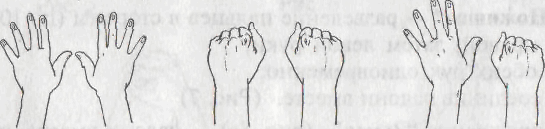 2. Вращение кистями рук (по 10 раз):а) в правую, затем в левую сторону; б) вовнутрь (обеими кистями);в) наружу.3. «Кошечка»: а) выгибание кистей рук по 10-15 раз (одновременно, правой, левой по очереди; б) прогибание кистей рук по 10-15 раз (одновременно, правой, левой по очереди; в) чередование прогибания и выгибания. 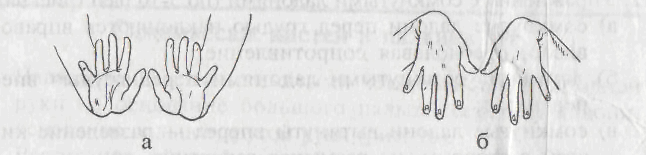 4. «Пальчики здороваются» - соприкосновение подушечек пальцев (по 10-15 раз):а) пальцы правой руки — с большим пальцем правой руки;б) пальцы левой руки — с большим пальцем левой руки;в) то же одновременно двумя руками;г) пальцы правой руки — с соответствующими пальцами левой.Сила надавливания подушечек пальцев и темп выполнения увеличиваются. 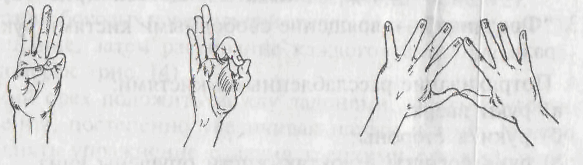 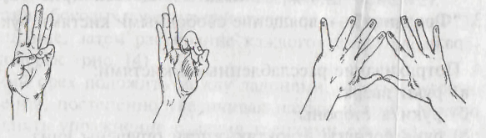 5. «Щелчки» (по 10 раз).6. «Коготки» - сильное полусгибание и разгибание пальцев (по 10-20 раз).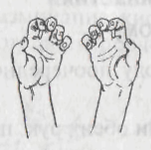 6. «Пальчики – в кулачок» - сгибание и разгибание пальцев в кулак по очереди (по 10 раз):а) правой руки (сначала начиная с большого, затем начиная с мизинца);б) левой руки (аналогично); в) обеих рук одновременно.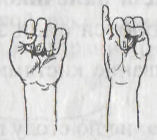 7. «Ножницы» - разведение пальцев в стороны (по 10 раз):а) правой, затем левой руки; б) обеих рук одновременно;в) соединив ладони вместе.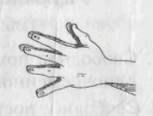 8. «Замок» - ладони вместе, пальцы переплетены (по 10-20 раз):а) сдавливание ладоней с силой; б) вращение (поворот вправо-влево);в) наклоны вправо-влево — сгибание и разгибание в лучезапястных суставах; г) разворачивание ладоней наружу и выворачивание в обратную сторону, не расцепляя переплетенных пальцев;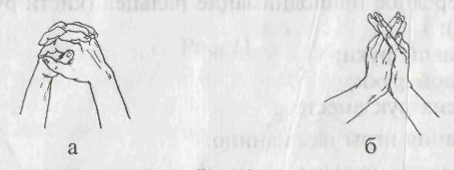 9. «Цветок» - (по 5-10 раз):а) сомкнутые ладони перед грудью наклоняются вправо-влево, преодолевая сопротивление;б) сомкнутые ладони подняты вверх - разведение кистей, не размыкая запястий.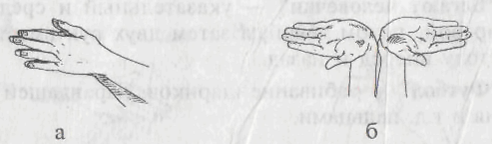 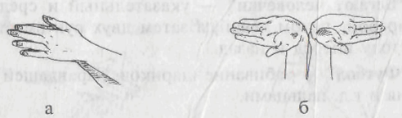 10. «Фонарики» — вращение свободными кистями рук (по 10 раз).11. Потряхивание расслабленными кистями:а) руки вверх; б) руки в стороны;в) руки согнуты в локтях, кисти опущены вниз.Также полезно имитировать пальчиками игру на пианино, бегать пальчиками по столу и играть в футбол - забивать шарики, карандаши одним, двумя пальцами.